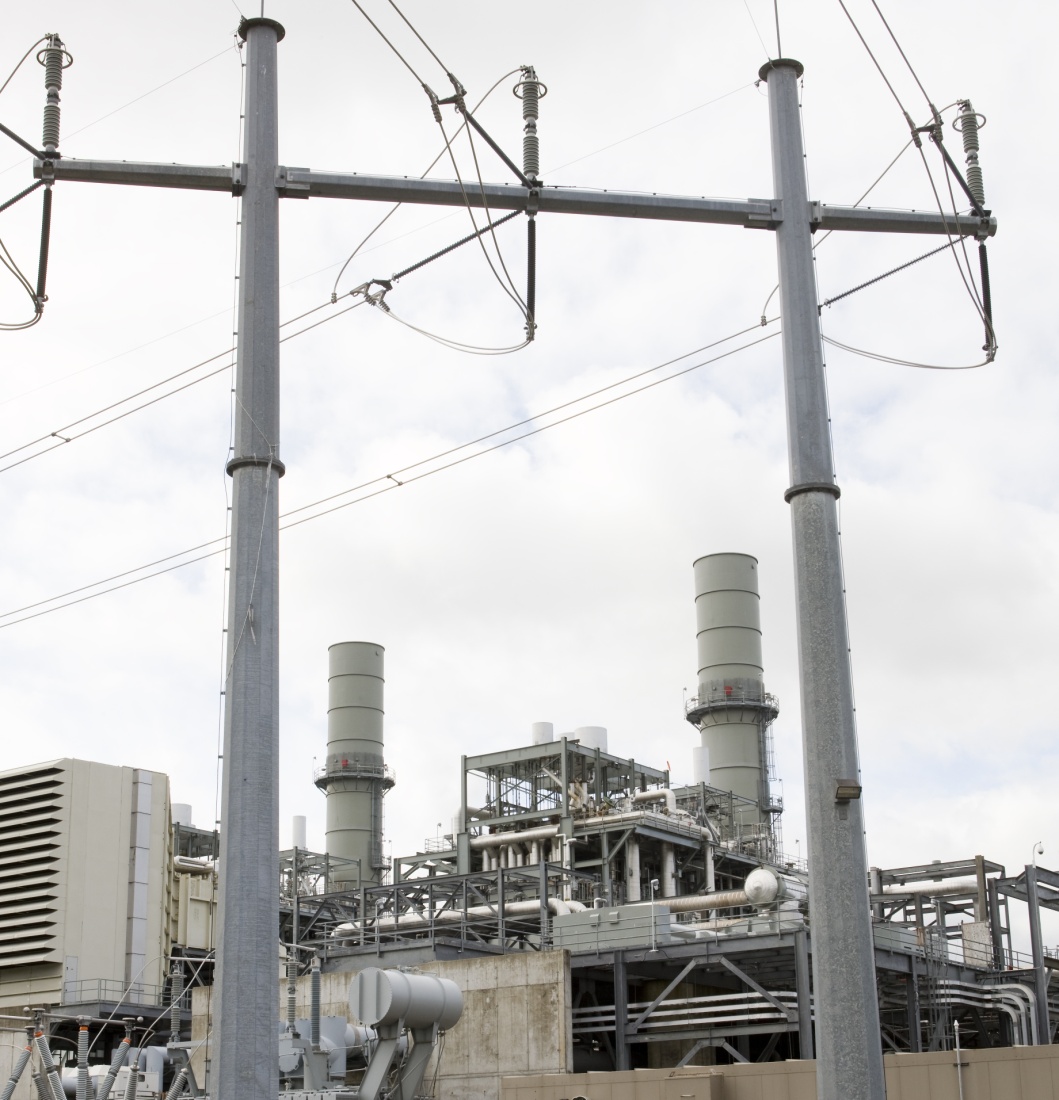    Grays Harbor Energy Center  Grays Harbor Energy Center